3. pielikums 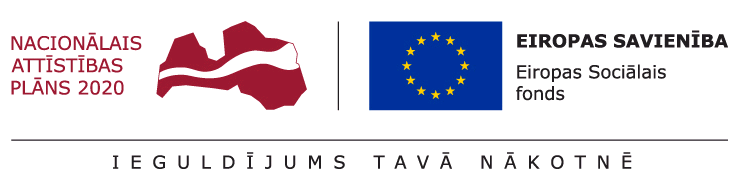 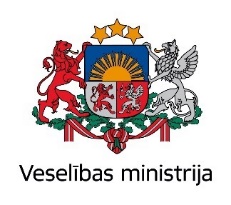 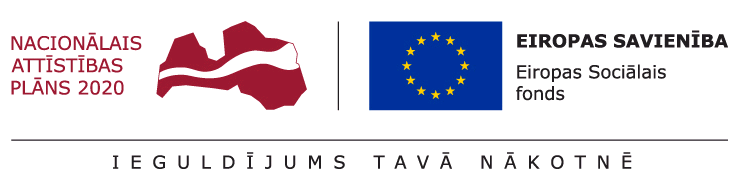 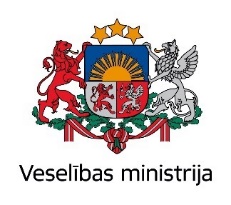 ESF projekts “Ārstniecības un ārstniecības atbalsta personāla pieejamības uzlabošana ārpus Rīgas” Nr. 9.2.5.0/17/I/001PRETENDENTA PIETEIKUMS: ĢIMENES ĀRSTAM, KURŠ NODOD PRAKSI UN ĢIMENES ĀRSTAM, KURŠ PĀRŅEM PRAKSI1. Pretendents pretendē uz šādām kompensācijām (atbilstošo atzīmēt):Ģimenes ārsts, kurš nodod praksi: ģimenes ārsta prakses nodošanas kompensācija par specifisko zināšanu, informācijas un pieredzes nodošanu (trīs mēnešus katru mēnesi 50% apmērā no vidējās iepriekšējo 12 mēnešu periodā izmaksātās summas, ko NVD samaksā ģimenes ārsta praksei katru mēnesi) Ģimenes ārsts, kurš pārņem praksi (atzīmēt vienu: līdz 6 vai 24 mēnešiem):: līdz 6 mēnešiem  ikmēneša uzturēšanās izmaksu kompensācija (EUR 200,00; 1.-6.mēn.)  līdz 24 mēnešiem (atzīmēt atbilstošo kompensācijas veidu, vienu vai vairākus) ģimenes ārsta prakses pārņemšanas kompensācija par specifisko zināšanu, informācijas un pieredzes pārņemšanu (trīs mēnešus katru mēnesi ārsta zemākās algas apmērā)  vienreizēja kompensācija par darbu reģionos (ārstniecības personas piecu zemāko mēnešalgu apmērā atbilstoši amatu kvalifikācijas kategorijai)  vienreizēja papildu kompensācija par darbu reģionos par katru ģimenes locekli (ārstniecības personas vienas zemākās  mēnešalgas algas apmērā atbilstoši amatu kvalifikācijas kategorijai)  par laulāto; par bērnu/-iem līdz 18 gadu vecumam (skaits:______); par citu apgādībā esošu personu (izņemot bērni līdz 18 gadu vecumam) (EDS reģistrētas apgādībā esošas personas) (skaits______). ikmēneša uzturēšanās izmaksu kompensācija (EUR 200,00; 1.-12.mēn. 100% - EUR 200,00; 13.-18.mēn. 70% - EUR 140,00; 19.-24.mēn. 30% - EUR 60,00 apmērā) 2. Ģimenes ārsta prakse un adrese, kur strādāšu pēc kompensācijas saņemšanas (aizpilda ģimenes ārsts, kurš pārņem praksi): _______________________________________________________________.Piezīmes:3. De minimis atbalsta uzskaites sistēmas (www.vid.eds.gov.lv) uzskaites veidlapas identifikācijas numurs (aizpilda, ja ģimenes ārsts, kurš pārņem praksi Pretendenta pieteikumam nepievieno veidlapas izdruku):_______________________________________________________________.Piezīmes:4.Atbildi par Darba grupas lēmumu nosūtīt uz šādu e-pasta adresi: Ģimenes ārsts, kurš nodod praksi: ______________________________________________,Ģimenes ārsts, kurš pārņem praksi: ______________________________________________.Aizpilda Ārstniecības iestāde:Ārstniecības iestāde apliecina, ka ar_________________________, (Pretendenta (ģimenes ārsts, kurš pārņem praksi) vārds, uzvārds, vai nosaukums )Darba līgums ir noslēgts vismaz uz pieciem gadiem par normālo (tai skaitā saīsināto) darba laiku neatkarīgi no darba laika organizācijas (piemēram, nakts darbs, maiņu darbs vai summētais darba laiks) par pilnu slodzi valsts apmaksāto pakalpojumu sniegšanā.Ārstniecības iestāde ir informēta, ka saskaņā ar Ministru kabineta 2017.gada 21.marta noteikumu Nr.158 31.1.apakšpunktā (turpmāk – Noteikumi Nr.158) noteikto, vienreizējā kompensācija ārstniecības personām par darbu reģionos (vienreizējā kompensācijas par darbu reģionos un kompensācija par ģimenes locekļiem) un ikmēneša uzturēšanās izmaksu kompensācija ārstniecības personām piešķirama saskaņā ar Eiropas Komisijas 2011.gada 20.decembra Lēmuma Nr.2012/21/ES (turpmāk – Lēmums) 106.panta 2.punktu, t.i., ja ārstniecības persona ir nodarbināta komercsabiedrībā (turpmāk - ārstniecības iestādē), kurai uzticēts sniegt pakalpojumus ar vispārēju tautsaimniecisku nozīmi, komercsabiedrības atbalsta kontroles likuma izpratnē, ārstniecības iestāde uzskatāma par pastarpināto valsts atbalsta saņēmēju un ārstniecības personai izmaksātā kompensācija par ārstniecības iestādei piešķirto Valsts atbalstu.Ārstniecības iestāde ir informēta, ka saskaņā ar Noteikumu Nr.1581 31.3.1.apakšpunktā noteikto, kompensācija ģimenes ārsta prakses pārņemšanai par specifisko zināšanu, informācijas un pieredzes nodošanu piešķirama saskaņā ar Komisijas Regulu Nr.1407/2013, ja ārstniecības persona – ģimenes ārsts – ir uzskatāma par komercsabiedrību Komercdarbības atbalsta kontroles likuma izpratnē, tādējādi minētā kompensācija uzskaitāma kā de minimis atbalsts komercsabiedrībai, proti, ģimenes ārsta praksei, kura pārņem praksi.Apliecinām, ka Ārstniecības iestāde ir informēta un apzinās, ka:Ārstniecības iestādei kā valsts atbalsta saņēmējam ir pienākums dokumentāciju par saņemto atbalstu glabāt 10 gadus no pilnvarojuma termiņa beigām.VM pieprasīs vispārējas tautsaimnieciskas nozīmes pakalpojuma pilnvarojuma uzlicējai Nacionālā veselības dienestam (turpmāk – NVD) apliecinājumu, ka NVD veiks atlīdzības (kompensācijas) maksājumu kontroli un pārskatīšanu, kā arī atlīdzības (kompensācijas) maksājumu pārmaksas novēršanu un atgūšanu.Ārstniecības iestādes paraksttiesīgā persona:_______________________________			_________________(vārds, uzvārds) 							(paraksts)Ģimenes ārsts, kurš nodod praksi:Ģimenes ārsts, kurš nodod praksi:Vārds, uzvārds:Personas kods:Tālrunis:E-pasts:Adrese:Sertifikāts derīgs (no – līdz):Prakses nosaukums un adrese:Ģimenes ārsts, kurš pārņem praksi:Ģimenes ārsts, kurš pārņem praksi:Vārds, uzvārds:Personas kods:Tālrunis:E-pasts:Adrese:Sertifikāts derīgs (no – līdz)Ģimenes ārsts, kurš nodod praksi:Ģimenes ārsts, kurš pārņem praksi:Apliecinu, ka kompensācijas saņemšanas brīdī būšu sasniedzis  pensijas vecumuApliecinu, ka kompensācijas saņemšanas brīdī nebūšu sasniedzis pensijas vecumu.Apliecinu, ka pēc 2017.gada 24.marta līdz pieteikuma iesniegšanas brīdim neesmu strādājis par ģimenes ārstu ģimenes ārsta praksē ārpus Rīgas.Apliecinu, ka Es un mani ģimenes locekļi (laulātais, bērni līdz 18 gadiem un apgādībā esošas personas) projekta īstenošanas laikā nav saņēmuši kādu no iepriekš minētajām kompensācijāmAr šī pieteikuma parakstīšanu apliecinu, ka visa sniegtā informācija ir patiesa un nepamatotu ziņu sniegšanā uzņemos pilnīgu atbildību. Piekrītu Projekta ietvaros izmantot augstāk sniegto informāciju un pārbaudīt manus personas datus saskaņā ar normatīvajiem aktiem par fizisku personu datu aizsardzību.Ar šī pieteikuma parakstīšanu apliecinu, ka visa sniegtā informācija ir patiesa un nepamatotu ziņu sniegšanā uzņemos pilnīgu atbildību. Piekrītu Projekta ietvaros izmantot augstāk sniegto informāciju un pārbaudīt manus personas datus saskaņā ar normatīvajiem aktiem par fizisku personu datu aizsardzību._________________________aizpildīšanas datums_____________________________Pretendenta – ģimenes ārsta, kurš nodod praksi, paraksts /atšifrējum_________________________aizpildīšanas datums_____________________________Pretendenta – ģimenes ārsta, kurš pārņem praksi, paraksts /atšifrējums/